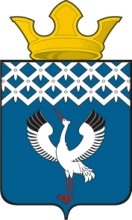 Российская ФедерацияСвердловская область Глава муниципального образования Байкаловского сельского поселенияРАСПОРЯЖЕНИЕот 12.04.2019 г.   № 66/од –рс. БайкаловоОб организации и  проведении  массовых мероприятий, посвященных празднованию 74-й годовщины  Победы в Великой Отечественной войне             1941-1945 г.г., на территории муниципального образования  Байкаловского сельского поселения в 2019 годуВ соответствии с Постановлением Правительства Свердловской области  от 30.05.2003 г. № 333-ПП «О мерах по  обеспечению общественного порядка и безопасности при проведении на территории Свердловской области  мероприятий с массовым пребыванием людей", пунктом 3 статьи 16 Федерального закона от 22.11.1995 г. № 171-ФЗ «О государственном регулировании производства и оборота этилового спирта, алкогольной и спиртосодержащей продукции». Областным законом Свердловской области от 29.10.2013 года № 103-ОЗ «О регулировании отдельных отношений в сфере розничной продажи алкогольной продукции и ограничения ее потребления на территории Свердловской области», в целях обеспечения охраны общественного порядка и безопасности граждан в период проведения  мероприятий, посвященных празднованию  74-й годовщине  Победы в Великой Отечественной войне 1941-1945 г.г.:1.Подготовить и провести на территории муниципального образования   Байкаловского сельского поселения массовые мероприятия, посвященные празднованию 74-й годовщине Победы в Великой Отечественной войне 1941-1945 г.г.,  с 01 мая  по 10  мая 2019 года.Назначить ответственными за организацию и проведение культурно - массового  мероприятия Главу муниципального образования Байкаловского сельского поселения Лыжина Д.В., тел.2-01-87 и зам. Главы муниципального образования  Белоногова П.А.,  тел.2-02-87.2.Утвердить план мероприятий, посвященных празднованию                                  74-й годовщине Победы в Великой Отечественной войне 1941-1945 г.г., на территории муниципального образования в 2019 году (Приложение 1).   3.Рекомендовать ММО МВД России «Байкаловский» осуществить комплекс мер по обеспечению охраны общественного порядка и безопасности граждан при проведении массовых мероприятий, посвященных  празднованию 74-й годовщины  Победы в Великой Отечественной войне 1941-1945 г.г., 09 мая 2019 г. с 10.00 час.  до 24.00 час. на территории муниципального образования Байкаловского сельского поселения.  4. Ограничить движение  автомобильного транспорта и определить места его стоянки на время проведения праздничных мероприятий  9 мая 2019 года на территории следующих населенных пунктов: 4.1. с. Байкалово:1)  на время проведения шествия акции «Бессмертный полк» от площадки для остановки транспорта у «Торгового дома» по улице Мальгина от дома №78 до дома №52, по ул. Революции от дома №15 до центральной площади по ул. Революции, 27 с. Байкалово с 10.00 до 14.00 час.2) определить место стоянки автомобильного транспорта на время проведения праздничного шествия акции «Бессмертный полк» и  митинга:  площадка для стоянки автотранспорта у ГБУЗ СО «Байкаловская ЦРБ», площадка для стоянки автотранспорта у  магазина «Магнит» (по ул. Революции). 4.2. д. Липовка:1) на время проведения шествия акции «Бессмертный полк» по улице Новая от дома №2а  по улице Аникина от дома №1 до  ул. Советская, по ул. Советская от дома № 32 до №2а (сквер у обелиска  погибшим в ВОв) с 11.00.час. до 12.00 час.  2) определить место стоянки автомобильного транспорта на время проведения  митинга:  площадка для стоянки транспорта  у проходной  СПК «Шаламовский», у конторы СПК «Шаламовский».4.3. д. Пелевина:1) определить место стоянки автомобильного транспорта на время проведения  митинга:  площадка  у магазина «Хозяйственные товары» и  у администрации Пелевинской территории.4.4. с. Ляпуново:1) на время проведения шествия акции «Бессмертный полк» по улице Техническая  от дома №16 (Ляпуновская  СОШ) до ул.Механизаторов до дома №20, по ул.Механизаторов – до пер.Школьного, по пер.Школьному до парка Победы (обелиск  погибшим в ВОв) с 11.00.час. до 12.00 час.  2) определить место стоянки автомобильного транспорта на время проведения  митинга:  площадка возле Дома культуры.4.5. д. Шаламы: 1) определить место стоянки автомобильного транспорта на время проведения  митинга:  площадка возле Дома культуры.4.6. д. Комлева:1) определить место стоянки автомобильного транспорта на время проведения  митинга:  площадка возле  сквера, где находятся обелиски погибшим в ВОв. 5. Рекомендовать пожарной части ГКПТУ СО «Отряд противопожарной службы СО №12» принять меры пожарной безопасности при проведении праздничного фейерверка на центральной площади с. Байкалово.6. Рекомендовать руководителям торговых организаций всех форм собственности, расположенных на территории муниципального образования, во время проведения праздничных мероприятий запретить продажу  алкогольной продукции с содержанием этилового спирта более чем 16, 5 процента готовой продукции, а также пива и пивных напитков, сидра, пуаре, медовухи 09 мая 2018 года с  08.00 час.  до 24.00 час. 7. Запретить пронос спиртных напитков в стеклянной таре в места проведения мероприятий.8. Настоящее Распоряжение подлежит размещению на официальном сайте администрации  муниципального образования Байкаловского сельского поселения www.bsposelenie.ru.9.Направить копию настоящего распоряжения в ММО МВД России «Байкаловский» и отдел по мобилизационной работе ГО и ЧС администрации Байкаловский муниципальный район.10. Контроль исполнения настоящего Распоряжения оставляю за собой.Глава муниципального образованияБайкаловского  сельского  поселения                                                 Д.В.Лыжин Приложение 1 к распоряжению  Главы муниципального образования  Байкаловского сельского поселения от 12.04.2019г. № 66/од-рИНФОРМАЦИЯ О МАССОВЫХ МЕРОПРИЯТИЯХ, ПОСВЯЩЕННЫХ 74-Й ГОДОВЩИНЕ ПОБЕДЫ В ВЕЛИКОЙ ОТЕЧЕСТВЕННОЙ ВОЙНЕ 1941-1945 Г.Г. с 01 МАЯ ПО 09 МАЯ 2019г.на территории муниципального образования  Байкаловского сельского поселения№ п/пМероприятиеДата и время проведенияМесто проведенияПланируемое количество участниковОтветственный за организациюТоржественные мероприятияТоржественные мероприятияТоржественные мероприятияТоржественные мероприятияТоржественные мероприятияТоржественные мероприятия1.Акция «Георгиевская ленточка»01.05.-09.05.2019г.Муниципальное образование300Специалисты администрации, заведующие Домами культуры2.Поздравление  ветеранов и жителей муниципального образования с Днем Победы от имени Главы и Председателя Думы  муниципального образования в газете «Районная жизнь» и  официальном сайте01.05.2019г.Муниципальное образование3500Специалисты администрации3.Поздравление Главой муниципального образования ветеранов ВОвойны  1941-1945г.г.07.05.2019г.Муниципальное образование3Глава муниципального образования4.Поздравление и вручение подарков вдовам ветеранов ВО войны 1941-1945г.г.07.05.2019г.08.05.2019г.Муниципальное образование25Специалисты администрации5.Патриотическая акция «Пост №1» у обелиска погибшим землякам в ВО войне 1941-1945г.г.09.05.2019г.с. Байкалово10/1000Поисковый отряд Байкаловской СОШ «Сварог»6.Торжественно-траурные митинги 09.05.2019г.9.30-10.00д. Комлева25Зам. главы администрации,специалисты администрации, депутаты Думы, заведующие Домами культуры6.Торжественно-траурные митинги 09.05.2019г.11.00-12.00с. Байкаловос. Ляпуновод. Пелевинад. Липовкад. Шаламы1500Зам. главы администрации,специалисты администрации, депутаты Думы, заведующие Домами культуры7.Возложение  цветов к обелискам погибшим землякам в ВО войне 1941-1945 г.г.09.05.2019г.с. Байкаловос. Ляпуновод. Комлевад. Пелевинад. Липовкад. Шаламы1500Зам. главы администрации,специалисты администрации, депутаты Думы муниципального образования8.Акция «Бессмертный полк»09.05.2019г.с. Байкаловос. Ляпуновод. Пелевинад. Липовкад. Шаламы1200Специалисты администрации, директор МБУ «ЦИКД и СД», руководители организаций и предприятий9.Районный музыкально-поэтический конкурс  «Эхо войны» 03.05.2019 16.00Байкаловский ЦДК100Художественный руководитель Осинцев С.В.10.Тематическая выставка	«Герои на все времена» 06.05.2019Ляпуновская сельская библиотека 180Библиотекарь Носкова Н.М.11.Информационный стенд«Мы помним, мы гордимся!»07.05-09.05Пелевинская ООШПарк «Юность»100Руководитель поискового отряда «Альфа» Кошелева И.В.Библиотекарь  Замиралова С.И12.Танцы под баян 09.05.201911.40Площадь с. Байкалово100Хормейстер Агапова М.Г.13.Выставка плакатов «Салют, Победа!»09.05.2019 Фойе Байкаловского ЦДК1000Режиссер  Серкова Л.В.14.Мини – концерт «Славься,  день Победы!» 09.05.201912.00Зрительный зал Липовского ДК  50Заведующая Сединкина Е.В.15.Концерт «Звенит победой май цветущий!»09.05.201912.00Парк «Юность», д. Пелевина100Худ.руководительПелевина Н.В.16.Концерт  «Великой Победе посвящается» 09.05.201912.30Ляпуновский ДК250Худ.руководительФенинец Е.Л17.Акция  «Солдатская каша»09.05.2019с. БайкаловоЛиповский ДКЛяпуновский ДК450Специалисты администрации, заведующие ДК18.Концерт «Салют, Победа!»09.05.201912.00Площадь с. Байкалово2000Заведующая АКБКрадина А.Э.19.Художественный фильм(бесплатные сеансы)09.05.2019 13.00 15.00Байкаловский ЦДК кинозал «Горизонт» 100Заведующий  отделомКуликов И.Ю20.Праздничный концерт09.05.2019 21.00Площадь с.Байкалово1000Режиссер Шохирева Г.С.21.Акция «Зажги свечу памяти»09.05.201922.00Площадь с.Байкаловос.Ляпуново1000Заведующая Сутягина О.В.22.Праздничный Салют09.05.201923.00Площадь с. Байкалово1000Администрация муниципального образования23.Поселенческий фестиваль патриотической песни «Победе посвящается!» 11.05.201914.00Байкаловский ЦДК100Режиссер Шохирева Г.С.